городской округ г.Дивногорск Красноярского края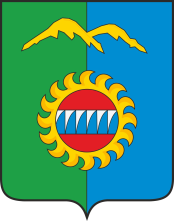 Дивногорский городской Совет депутатовР Е Ш Е Н И Е      ______.2022		                 г. Дивногорск                                     № ________– ГСО признании утратившими силу решений Дивногорского городского Совета депутатов	В соответствии с частью 14 статьи 9 Федерального закон от 14.03.2022 № 60-ФЗ «О внесении изменений в отдельные законодательные акты Российской Федерации», на основании предложений Избирательной комиссии Красноярского края в связи с упразднением избирательных комиссий муниципальных образований, руководствуясь статьей 50 Устава города,  Дивногорский городской Совет депутатов РЕШИЛ:1. Признать утратившим силу следующие решения Дивногорского городского Совета депутатов:	- от 23.04.2009 № 50-299-ГС «О формировании избирательной комиссии  муниципального образования г. Дивногорск»;	- от 25.02.2010 №60-202-ГС «О внесении дополнений в решение Дивногорского городского Совета депутатов от 23.04.2009 №50-299-ГС                  «О формировании избирательной комиссии  муниципального образования                г. Дивногорск».2. Настоящее решение вступает в силу со дня подписания.Глава города                                                                               С.И. ЕгоровПредседатель городского Совета депутатов                                                     Ю.И. МурашовПояснительная записка к проекту решения	14 марта 2022 года вступил в силу Федеральный закон от 14.03.2022                № 60-ФЗ «О внесении изменений в отдельные законодательные акты Российской Федерации», которым упраздняются избирательные комиссии муниципальных образований и они не вправе организовывать и проводить выборы в единый день голосования в 2022 году. Полномочия по подготовке и проведению выборов должны быть возложены на территориальные избирательные комиссии решением Избирательной комиссии Красноярского края. 	В соответствии с частью 14 статьи 9 Федерального закон от 14.03.2022 № 60-ФЗ органы местного самоуправления принимают правовые акты, связанные с прекращением полномочий избирательных комиссий муниципальных образований.